          КГКУ «Центр занятости населения ЗАТО г. Железногорска» совместно с  МКУ «Управление ГОЧС и режима ЗАТО Железногорск» 22.04.2019 года проводит гарантированное собеседование. Приглашаются  кандидаты на вакансию матрос-спасатель. Требования: умение плавать, управлять гребными лодками. Опыт работы приветствуется.Обращаться  в Центр занятости населения по адресу:Пионерский проезд, дом 6,  кабинет 109,телефон 75-22-14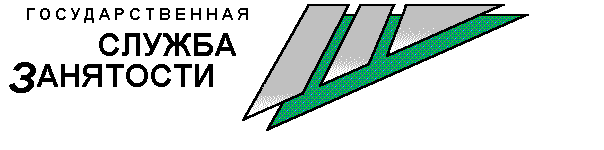 